рабочая программа по предмету «родной язык» (русский)Нормативную правовую основу рабочей программы по учебному предмету «Родной язык (русский)» составляют следующие документы:Федеральный закон от 29 декабря 2012 г. № 273-ФЗ «Об образовании 
в Российской Федерации» (далее – Федеральный закон об образовании); Федеральный закон от 03августа.2018 г. № 317-ФЗ «О внесении изменений в статьи 11 и 14 Федерального закона «Об образовании в Российской Федерации»;Закон Российской Федерации от 25 октября 1991 г. № 1807-1 «О языках народов Российской Федерации» (в редакции Федерального закона № 185-ФЗ);приказ Министерства образования и науки Российской Федерации 
от 6 октября 2009 года № 373 «Об утверждении федерального государственного образовательного стандарта начального общего образования» (в редакции приказа Минобрнауки России от 31 декабря 2015 г. № 1576);приказ Министерства образования и науки Российской Федерации 
от 17 декабря 2010 г. № 1897 «Об утверждении федерального государственного образовательного стандарта основного общего образования» (в редакции приказа Минобрнауки России от 31 декабря 2015 г. № 1577).Рабочая программа (далее – программа) разработана на основе требований федерального государственного образовательного стандарта начального общего образования (приказ Министерства образования и науки Российской Федерации от 6 октября 2009 года № 373 «Об утверждении федерального государственного образовательного стандарта начального общего образования» в редакции приказа Минобрнауки России от 31 декабря 2015 г. № 1576) к результатам освоения основной образовательной программы начального общего  образования по учебному предмету «Русский родной язык», входящему в образовательную область «Родной язык и литературное чтение на родном языке».Пояснительная запискаЦели изучения учебного предмета «Родной язык (русский)»Содержание программы направлено на достижение результатов освоения основной образовательной программы начального общего образования в части требований,  заданных федеральным государственным образовательным стандартом начального общего образования к предметной области «Родной язык и литературное чтение на родном языке». Цели курса русского языка в рамках образовательной области «Родной язык и литературное чтение на родном языке» имеют свою специфику, обусловленную дополнительным по своему содержанию  характером курса. В соответствии с этим курс русского родного языка направлен на достижение следующих целей и задач:расширение представлений о русском языке как духовной, нравственной и культурной ценности народа; осознание национального своеобразия русского языка; формирование познавательного интереса, любви, уважительного отношения к русскому языку, а через него – к родной культуре; воспитание уважительного отношения к культурам и языкам народов России; овладение культурой межнационального общения;формирование первоначальных представлений о национальной специфике языковых единиц русского языка (прежде всего лексических и фразеологических единиц с национально-культурной семантикой), об основных нормах русского литературного языка и русском речевом этикете;совершенствование умений наблюдать за функционированием языковых единиц, анализировать и классифицировать их, оценивать их с точки зрения особенностей картины мира, отраженной в языке; совершенствование умений работать с текстом, осуществлять элементарный информационный поиск, извлекать и преобразовывать необходимую информацию;совершенствование коммуникативных умений и культуры речи, обеспечивающих владение русским литературным языком в разных ситуациях его использования; обогащение словарного запаса и грамматического строя речи; развитие потребности к речевому самосовершенствованию;приобретение практического опыта исследовательской работы по русскому языку, воспитание самостоятельности в приобретении знаний.Место учебного предмета Родной язык (русский)»» в учебном планеПрограмма по русскому родному языку составлена на основе требований к предметным результатам освоения основной образовательной программы, представленной в федеральном государственном образовательном стандарте начального общего образования, и рассчитана на общую учебную нагрузку в объеме 68 часов (16 часов в 1 классе, по 17 часов во 2 - 4 классах).Общая характеристика учебного предмета «Русский родной язык»Русский язык является государственным языком Российской Федерации, средством межнационального общения и объединения народов России. Изучение русского языка и владение им – могучее средство приобщения к духовному богатству русской культуры и литературы, основной путь приобщения к культурно-историческому опыту человечества. Одновременно с этим русский язык является родным языком русского народа, основой его духовной культуры. Родной язык связывает поколения, обеспечивает преемственность и постоянное обновление национальной культуры. Родной язык, выполняя свои базовые функции общения и выражения мысли, обеспечивает межличностное и социальное взаимодействие людей, участвует в формировании самосознания и мировоззрения личности, является важнейшим средством хранения и передачи информации, культурных традиций и истории. Высокий уровень владения родным языком определяет способность аналитически мыслить, успешность в овладении способами интеллектуальной деятельности, умениями убедительно выражать свои мысли и точно понимать мысли других людей, извлекать и анализировать информацию из различных текстов. Как средство познания действительности русский родной язык обеспечивает развитие интеллектуальных и творческих способностей ребенка, развивает его абстрактное мышление, память и воображение, формирует навыки самостоятельной учебной деятельности, самообразования и самореализации личности. Обучение русскому родному языку совершенствует нравственную и коммуникативную культуру ученика. Содержание курса «Русский родной язык» направлено на удовлетворение потребности обучающихся в изучении родного языка как инструмента познания национальной культуры и самореализации в ней. 	В содержании курса «Русский родной язык» предусматривается расширение сведений, имеющих отношение не к внутреннему системному устройству языка, а к вопросам реализации языковой системы в речи‚ внешней стороне существования языка: к многообразным связям русского языка с цивилизацией и культурой, государством и обществом. Программа учебного предмета отражает социокультурный контекст существования русского языка, в частности, те языковые аспекты, которые обнаруживают прямую, непосредственную культурно-историческую обусловленность. Важнейшими задачами курса являются приобщение обучающихся к фактам русской языковой истории в связи с историей русского народа, формирование первоначальных представлений младших школьников о сходстве и различиях русского и других языков в контексте богатства и своеобразия языков, национальных традиций и культур народов России и мира; расширение представлений о русской языковой картине мира, о национальном языке как базе общезначимых нравственно-интеллектуальных ценностей, поведенческих стереотипов и т. п., что способствует воспитанию патриотического чувства, гражданственности, национального самосознания и уважения к языкам и культурам других народов нашей страны и мира.  	Содержание курса направлено на формирование представлений о языке как живом, развивающемся явлении, о диалектическом противоречии подвижности и стабильности как одной из основных характеристик литературного языка.	Программой предусматривается расширение межпредметного взаимодействия в обучении русскому родному языку не только в филологических образовательных областях, но и во всём комплексе изучаемых дисциплин естественнонаучного и гуманитарного циклов.	Основные содержательные линии программы учебного предмета ««Родной язык (русский)»Основные содержательные линии настоящей программы соотносятся с основными содержательными линиями основного курса русского языка в начальной школе, но не дублируют их и имеют преимущественно практико-ориентированный характер. Целевыми установками данного курса являются: совершенствование у младших школьников как носителей языка способности ориентироваться в пространстве языка и речи, развитие языковой интуиции; изучение исторических фактов развития языка; расширение представлений о различных методах познания языка (учебное лингвистическое мини-исследование, проект, наблюдение, анализ и т. п.); включение учащихся в практическую речевую деятельность.В соответствии с этим в программе выделяются следующие блоки:Первый блок – «Русский язык: прошлое и настоящее» – включает содержание, обеспечивающее расширение знаний об истории русского языка, о происхождении слов, об изменениях значений общеупотребительных слов. Данный блок содержит сведения о взаимосвязи языка и истории, языка и культуры народа, сведения о национально-культурной специфике русского языка, об общем и специфическом в языках и культурах русского и других народов России и мира. Второй блок – «Язык в действии» – включает содержание, обеспечивающее наблюдение за употреблением языковых единиц, развитие базовых умений и навыков использования языковых единиц в учебных и практических ситуациях; формирование первоначальных представлений о нормах современного русского литературного языка, развитие потребности обращаться к нормативным словарям современного русского литературного языка и совершенствование умений пользоваться словарями. Данный блок ориентирован на практическое овладение культурой речи: практическое освоение норм современного русского литературного языка (в рамках изученного); развитие ответственного и осознанного отношения к использованию русского языка во всех сферах жизни.Третий блок – «Секреты речи и текста» – связан с совершенствованием четырёх видов речевой деятельности в их взаимосвязи, развитием коммуникативных навыков младших школьников (умениями определять цели общения, адекватно участвовать в речевом общении); расширением практики применения правил речевого этикета. Одним из ведущих содержательных центров данного блока является работа с текстами: развитие умений понимать, анализировать предлагаемые тексты и создавать собственные тексты разных функционально-смысловых типов, жанров, стилистической принадлежности.Требования к результатам освоения основной образовательной программы начального общего образования по родному языку(русскому)Изучение предметной области «Родной язык и литературное чтение на родном языке» должно обеспечивать: воспитание ценностного отношения к родному языку как отражению культуры, включение учащихся в культурно-языковое пространство русского народа, осмысление красоты и величия русского языка;приобщение к литературному наследию русского народа; обогащение активного и пассивного словарного запаса, развитие у обучающихся культуры владения родным языком во всей полноте  его функциональных  возможностей  в  соответствии  с  нормами  устной  и письменной речи, правилами речевого этикета; расширение знаний о  родном  языке  как  системе  и  как  развивающемся явлении,  формирование аналитических  умений  в  отношении  языковых  единиц  и  текстов  разных функционально-смысловых типов и жанров.Результаты изучения учебного предмета «Русский родной язык» на уровне начального общего образования должны быть ориентированы на применение знаний, умений и навыков в учебных ситуациях и реальных жизненных условиях и отражать:Понимание взаимосвязи языка, культуры и истории народа:осознание роли русского родного языка в постижении культуры своего народа;осознание языка как развивающегося явления, связанного с историей народа;осознание национального своеобразия, богатства, выразительности русского языка;распознавание слов с национально-культурным компонентом значения (лексика, связанная с особенностями мировосприятия и отношениями  между людьми; слова, обозначающие предметы и явления традиционного русского быта; фольклорная лексика); понимание традиционных русских сказочных образов, понимание значения эпитетов и сравнений  и особенностей их употребления в произведениях устного народного творчества и произведениях детской художественной литературы; правильное уместное употребление  эпитетов и сравнений  в речи;понимание значения фразеологических оборотов, отражающих русскую культуру, менталитет русского народа, элементы русского традиционного быта; уместное употребление их в современных ситуациях речевого общения (в рамках изученного);понимание значений русских пословиц и поговорок, крылатых выражений; правильное их употребление в современных ситуациях речевого общения (в рамках изученного);	      *  понимание значений устаревших слов с национально-культурным компонентом (в рамках изученного).2. Овладение основными нормами русского литературного языка (орфоэпическими, лексическими, грамматическими, стилистическими), приобретение опыта использования языковых норм в речевой практике:	осознание важности соблюдения норм современного русского литературного языка для культурного человека;	соотнесение собственной и чужой речи с нормами современного русского литературного языка (в рамках изученного); 	соблюдение на письме и в устной  речи  норм  современного  русского литературного языка (в рамках изученного); 	обогащение активного и пассивного словарного запаса, расширение объёма используемых в речи языковых средств для свободного выражения мыслей и чувств на родном языке адекватно ситуации и стилю общения.Соблюдение основных орфоэпических и акцентологических норм современного русского литературного языка: произношение слов с правильным ударением (расширенный перечень слов);осознание смыслоразличительной роли ударения на примере омографов.Соблюдение основных лексических норм современного русского литературного языка: выбор из нескольких возможных слов того слова, которое наиболее  точно соответствует обозначаемому  предмету или явлению реальной действительности;проведение синонимических замен с учётом особенностей текста;выявление и исправление речевых ошибок в устной речи;редактирование письменного текста с целью исправления речевых ошибок или с целью более точной передачи смысла.Соблюдение основных грамматических норм современного русского литературного языка: употребление отдельных грамматических форм имен существительных: словоизменение отдельных форм множественного числа имен существительных;употребление отдельных глаголов в форме 1 лица единственного числа настоящего и будущего времени, замена синонимическими конструкциями отдельных глаголов, у которых нет формы 1 лица единственного числа настоящего и будущего времени;выявление и исправление в устной речи типичных грамматических ошибок, связанных с нарушением согласования имени существительного и имени прилагательного в числе, роде, падеже; нарушением координации подлежащего и сказуемого в числе‚ роде (если сказуемое выражено глаголом в форме прошедшего времени);редактирование письменного текста с целью исправления грамматических ошибок.Соблюдение основных орфографических и пунктуационных норм современного русского литературного языка (в рамках изученного в основном курсе):соблюдение изученных орфографических норм при записи собственного текста;соблюдение изученных пунктуационных норм при записи собственного текста.Совершенствование умений пользоваться словарями: использование учебных толковых словарей для определения лексического значения слова,  для уточнения нормы формообразования;использование учебных фразеологических  словарей, учебных словарей синонимов и антонимов для уточнения значения слова и в  процессе редактирования текста;использование учебного орфоэпического словаря для определения нормативного произношения слова, вариантов произношения;использование учебных словарей для уточнения состава слова; использование учебных этимологических словарей для уточнения происхождения слова;использование орфографических словарей для определения нормативного написания слов; 3. Совершенствование различных видов устной и письменной речевой деятельности (говорения и слушания, чтения и письма), соблюдение норм речевого этикета:владение различными приемами слушания научно-познавательных и художественных текстов об истории языка и культуре русского народа;владение различными видами чтения (изучающим и поисковым) научно-познавательных и художественных текстов об истории языка и культуре русского народа;чтение и смысловой анализ фольклорных и художественных текстов или их фрагментов (народных и литературных сказок, рассказов, загадок, пословиц, притч и т. п.), определение языковых особенностей текстов;умение анализировать информацию прочитанного и прослушанного текста: отделять главные факты от второстепенных;  выделять наиболее существенные факты; устанавливать логическую связь между фактами;умение соотносить части прочитанного или прослушанного текста: устанавливать причинно-следственные отношения этих частей, логические связи между абзацами текста; составлять план текста, не разделённого на абзацы; приводить объяснения заголовка текста; владеть приёмами работы с примечаниями к тексту;умения информационной переработки прослушанного или прочитанного текста: пересказ с изменением лица; уместное использование коммуникативных приемов устного общения: убеждение, уговаривание, похвала, просьба, извинение, поздравление;уместное использование коммуникативных приемов диалога (начало и завершение диалога и др.), владение  правилами корректного речевого поведения в ходе диалога;умение строить устные сообщения различных видов: развернутый ответ, ответ-добавление, комментирование ответа или работы одноклассника, мини-доклад;создание текстов-рассуждений с использованием различных способов аргументации; создание текстов-повествований (например, заметки о посещении музеев, о путешествии по городам; об участии в народных праздниках; об участии в мастер-классах, связанных с народными промыслами);создание текста как результата собственного мини-исследования; оформление сообщения в письменной форме и представление его в устной форме;оценивание устных и письменных речевых высказываний с точки зрения точного, уместного и выразительного словоупотребления;редактирование собственных текстов с целью совершенствования их содержания и формы; сопоставление чернового и отредактированного текстов.Соблюдение основных норм русского речевого этикета: соблюдение принципов  этикетного  общения, лежащих в основе русского речевого этикета; различение этикетных форм обращения в официальной и неофициальной речевой ситуации.4. Планируемые результаты освоения учебного предмета «Родной русский  язык »:Личностные результаты:представление о русском языке как духовной, нравственной и культурной ценности народа; осознание национального своеобразия русского языка; познавательный интерес и уважительное отношение к русскому языку, а через него – к родной культуре; ответственное отношение к сохранению и развитию родного языка;осознание роли русского родного языка в жизни общества и государства, в современном мире, осознание роли русского родного языка в жизни человека, осознание языка как развивающегося явления, взаимосвязи исторического развития языка с историей общества, осознание национального своеобразия, богатства, выразительности русского родного языка;представление о речевом идеале; стремление к речевому самосовершенствованию; способность анализировать и оценивать нормативный, этический и коммуникативный аспекты речевого высказывания;увеличение продуктивного, рецептивного и потенциального словаря; расширение круга используемых языковых и речевых средств родного языка.Метапредметные результаты: совершенствование коммуникативных умений и культуры речи, обеспечивающих свободное владение русским литературным языком в разных сферах и ситуациях его использования; обогащение словарного запаса и грамматического строя речи учащихся; развитие готовности и способности к речевому взаимодействию и взаимопониманию, потребности к речевому самосовершенствованию;владение разными способами организации интеллектуальной деятельности и представления ее результатов в различных формах: приемами отбора и систематизации материала на определенную тему; умениями определять цели предстоящей работы (в том числе в совместной деятельности), проводить самостоятельный поиск информации, анализировать и отбирать ее; способностью предъявлять результаты деятельности (самостоятельной, групповой) в виде рефератов, проектов; оценивать достигнутые  результаты и адекватно формулировать их в устной и письменной форме;овладение социальными нормами речевого поведения в различных ситуациях неформального межличностного и межкультурного общения, а также в процессе индивидуальной, групповой деятельности.Предметные результаты:умение опознавать, анализировать, классифицировать языковые факты, оценивать их с точки зрения нормативности, соответствия ситуации и сфере общения; умение работать с текстом, осуществлять информационный поиск, извлекать и преобразовывать необходимую информацию;понимание и истолкование значения слов с национально-культурным компонентом, правильное употребление их в речи; понимание особенностей употребления слов с суффиксами субъективной оценки в произведениях устного народного творчества и произведениях художественной литературы разных исторических эпох; понимание слов с живой внутренней формой, специфическим оценочно-характеризующим значением; осознание национального своеобразия общеязыковых и художественных метафор, народных и поэтических слов-символов, обладающих традиционной метафорической образностью;понимание и истолкование значения крылатых выражений; знание источников крылатых выражений, фразеологических оборотов с национально-культурным компонентом, пословиц и поговорок комментирование истории происхождения таких выражений, уместное употребление их в современных ситуациях речевого общения;характеристика лексики с точки зрения происхождения, понимание роли заимствованной лексики в современном русском языке; распознавание слов, заимствованных русским языком из языков народов России и мира; общее представление об особенностях освоения иноязычной лексики; определение значения лексических заимствований последних десятилетий; целесообразное употребление иноязычных слов;определение различий между литературным языком и диалектами; осознание диалектов как части народной культуры; понимание национально-культурного своеобразия диалектизмов;осознание изменений в языке как объективного процесса; понимание внешних и внутренних факторов языковых изменений; общее представление об активных процессах в современном русском языке;овладение основными нормами русского литературного языка (орфоэпическими, лексическими, грамматическими, стилистическими), нормами речевого этикета; приобретение опыта использования языковых норм в речевой практике при создании устных и письменных высказываний; стремление к речевому самосовершенствованию, овладение основными стилистическими ресурсами лексики и фразеологии языка;соблюдение на письме и в устной речи норм современного русского литературного языка и правил речевого этикета; использование различных словарей, в том числе мультимедийных; обогащение активного и потенциального словарного запаса, расширение объёма используемых в речи грамматических средств для свободного выражения мыслей и чувств на родном языке адекватно ситуации и стилю общения.5.Содержание учебного предмета «Русский родной язык»Первый год обучения (16 ч)Раздел 1. Русский язык: прошлое и настоящее (7 часов)Сведения об истории русской письменности: как появились буквы современного русского алфавита. Особенности оформления книг в Древней Руси: оформление красной строки и заставок. Практическая работа: «Оформление буквиц и заставок».  Слова, обозначающие предметы традиционного русского быта: 1) Дом в старину: что как называлось (изба, терем, хоромы, горница, светлица, светец, лучина и т. д.).  2) Как называлось то, во что одевались в старину: (кафтан, кушак, рубаха,  сарафан, лапти и т.д.)  Имена в малых жанрах фольклора (в пословицах, поговорках, загадках, прибаутках).Проектное задание: «Словарь в картинках».Раздел 2. Язык в действии (5 часов)Как нельзя произносить слова (пропедевтическая работа по предупреждению ошибок в произношении слов).Смыслоразличительная роль ударения.Звукопись в стихотворном художественном тексте.Наблюдение за сочетаемостью слов (пропедевтическая работа по предупреждению ошибок в сочетаемости слов).Раздел 3. Секреты речи и текста (4 часа)	Секреты диалога: учимся разговаривать друг с другом и со взрослыми. Диалоговая форма устной речи.  Стандартные обороты речи для участия в диалоге (Как вежливо попросить? Как похвалить товарища? Как правильно поблагодарить?). Цели и виды вопросов (вопрос-уточнение, вопрос как запрос на новое содержание). Второй год обучения (17 ч)Раздел 1. Русский язык: прошлое и настоящее (6 часов)Слова, называющие игры, забавы, игрушки (например, городки, салочки, салазки, санки, волчок, свистулька).Слова, называющие предметы традиционного русского быта: 1) слова, называющие домашнюю утварь и орудия труда (например, ухват, ушат, ступа, плошка, крынка, ковш, решето, веретено, серп, коса, плуг); 2) слова, называющие то, что ели в старину (например, тюря, полба, каша, щи, похлёбка, бублик, ватрушка калач, коврижки): какие из них сохранились до нашего времени; 3) слова, называющие то, во что раньше одевались дети (например, шубейка, тулуп, шапка, валенки, сарафан, рубаха, лапти). Пословицы, поговорки, фразеологизмы, возникновение которых связано с предметами и явлениями традиционного русского быта: игры, утварь, орудия труда, еда, одежда (например, каши не сваришь, ни за какие коврижки). Сравнение русских пословиц и поговорок с пословицами и поговорками других народов. Сравнение фразеологизмов, имеющих в разных языках общий смысл, но различную образную форму (например, ехать в Тулу со своим самоваром (рус.); ехать в лес с дровами (тат.).  Проектное задание: «Почему это так называется?».Раздел 2. Язык в действии (4часа)Как правильно произносить слова (пропедевтическая работа по предупреждению ошибок в произношении слов в речи). Смыслоразличительная роль ударения. Наблюдение за изменением места ударения в поэтическом тексте. Работа со словарем ударений.Практическая работа: «Слушаем и учимся читать фрагменты стихов  и сказок, в которых есть слова с необычным произношением  и  ударением».Разные способы толкования значения слов. Наблюдение за сочетаемостью слов.Совершенствование орфографических навыков.  Раздел 3. Секреты речи и текста (7 часов)Приемы общения: убеждение, уговаривание, просьба, похвала и др., сохранение инициативы в диалоге, уклонение от инициативы, завершение диалога и др. (например, как правильно выразить несогласие; как убедить товарища). Особенности русского речевого этикета. Устойчивые этикетные выражения в учебно-научной коммуникации: формы обращения; использование обращения ты и вы.Устный ответ как жанр монологической устной учебно-научной речи. Различные виды ответов: развернутый ответ, ответ-добавление (на практическом уровне).Связь предложений в тексте. Практическое овладение средствами связи: лексический повтор, местоименный повтор.Создание текстов-повествований: заметки о посещении музеев; повествование об участии в народных праздниках. Создание текста: развёрнутое толкование значения слова. Третий год обучения (17 ч)Раздел 1. Русский язык: прошлое и настоящее (6 часов)Слова, связанные с особенностями мировосприятия и отношений  между людьми (например, правда – ложь, друг – недруг, брат – братство – побратим).Слова, называющие природные явления и растения (например, образные названия ветра, дождя, снега; названия растений).Слова, называющие предметы и явления традиционной русской культуры: слова, называющие занятия людей (например, ямщик, извозчик, коробейник, лавочник). Слова, обозначающие предметы традиционной русской культуры: слова, называющие музыкальные инструменты (например, балалайка, гусли, гармонь). Русские традиционные сказочные образы, эпитеты и сравнения (например, Снегурочка, дубрава, сокол, соловей, зорька, солнце и т. п.): уточнение значений, наблюдение за использованием в произведениях фольклора и художественной литературы.  Названия старинных русских городов, сведения о происхождении этих названий. Проектные задания: «Откуда в русском языке эта фамилия»; «История моего имени и фамилии» (приобретение опыта поиска информации о происхождении слов).Раздел 2. Язык в действии (4часа)Как правильно произносить слова (пропедевтическая работа по предупреждению ошибок в произношении слов в речи).Многообразие суффиксов, позволяющих выразить различные оттенки значения и различную оценку, как специфика русского языка  (например, книга, книжка, книжечка, книжица, книжонка, книжища; заяц, зайчик, зайчонок, зайчишка, заинька и т. п.) (на практическом уровне). Специфика грамматических категорий русского языка (например, категории рода, падежа имён существительных). Практическое овладение нормами употребления отдельных грамматических форм имен существительных. Словоизменение отдельных форм множественного числа имен существительных (например, родительный падеж множественного числа слов) (на практическом уровне). Практическое овладение нормами правильного и точного употребления предлогов, образования предложно-падежных форм существительных (предлоги с пространственным значением) (на практическом уровне).  Существительные, имеющие только форму единственного или только форму множественного числа (в рамках изученного).Совершенствование навыков орфографического оформления текста. Раздел 3. Секреты речи и текста (7 часов)Особенности устного выступления. Создание текстов-повествований: о путешествии по городам; об участии в мастер-классах, связанных с народными промыслами. Создание текстов-рассуждений с использованием различных способов аргументации (в рамках изученного).Редактирование предложенных текстов с целью совершенствования их содержания и формы (в пределах изученного в основном курсе).Языковые особенности текстов фольклора и художественных текстов или их фрагментов (народных и литературных сказок, рассказов, загадок, пословиц, притч и т. п.).Четвёртый год обучения (17 ч)Раздел 1. Русский язык: прошлое и настоящее (6 часов)Слова, связанные с качествами и чувствами людей (например, добросердечный, доброжелательный, благодарный, бескорыстный); слова, связанные с обучением.Слова, называющие родственные отношения (например, матушка, батюшка, братец, сестрица, мачеха, падчерица). Пословицы, поговорки и фразеологизмы, возникновение которых связано с качествами, чувствами людей, с учением, с родственными отношениями (например, от корки до корки, вся семья вместе, так и душа на месте и т. д.). Сравнение с пословицами и поговорками других народов. Сравнение фразеологизмов из разных языков, имеющих общий смысл, но различную образную форму.  Русские традиционные эпитеты: уточнение значений, наблюдение за использованием в произведениях фольклора и художественной литературы.Лексика, заимствованная русским языком из языков народов России и мира. Русские слова в языках других народов. Проектные задания: «Откуда это слово появилось в русском языке» (приобретение опыта поиска информации о происхождении слов); «Сравнение толкований слов в словаре В. И. Даля и современном толковом словаре»; «Русские слова в языках других народов». Раздел 2. Язык в действии (4 часа)Как правильно произносить слова (пропедевтическая работа по предупреждению ошибок в произношении слов в речи).Трудные случаи образования формы 1 лица единственного числа настоящего и будущего времени глаголов (на пропедевтическом уровне). Наблюдение за синонимией синтаксических конструкций на уровне словосочетаний и предложений (на пропедевтическом уровне).История возникновения и функции знаков препинания (в рамках изученного). Совершенствование навыков правильного пунктуационного оформления текста.  Раздел 3. Секреты речи и текста (7 часов)Правила ведения диалога: корректные и некорректные вопросы.Информативная функция заголовков. Типы заголовков.  Составление плана текста, не разделенного на абзацы. Информационная переработка прослушанного или прочитанного текста: пересказ с изменением лица.Создание текста как результата собственной исследовательской деятельности.  Оценивание устных и письменных речевых высказываний с точки зрения точного, уместного и выразительного словоупотребления. Редактирование предложенных и собственных текстов с целью совершенствования их содержания и формы; сопоставление чернового и отредактированного текстов. Практический опыт использования учебных словарей в  процессе редактирования текста.  Синонимия речевых формул (на практическом уровне). 5.Контрольно-измерительные материалы. Виды контроля:Текущий контроль успеваемости обучающихся проводится в течение  учебного  периода (четверти) с целью систематического контроля уровня освоения  обучающимися  тем, разделов, глав учебных программ за  оцениваемый  период, прочности формируемых предметных знаний и умений, степени развития деятельностно – коммуникативных умений, ценностных ориентаций для урегулирования учебной деятельности обучающихся и  её  корректировки.Текущий контроль успеваемости включает:-стартовый контроль – проводится в начале учебного года и определяет  уровень   знаний  обучающихся, необходимый для продолжения обучения;- тематический контроль – проводится периодически с целью проверки усвоения программного  материала  по каждой  теме  курса, для оценки достижения планируемых результатов освоения образовательных программ;- промежуточная  аттестация – проводится в конце  учебного года с целью контроля уровня освоения образовательных  программ, в том числе отдельной части или всего объёма учебного  предмета, курса, дисциплины (модуля) образовательной программы. Формы  текущего контроля успеваемости по предмету «Русский родной язык»:-устный опрос-письменная самостоятельная работа-контрольное списывание-творческая работа-тестовые задания- проектно-исследовательская деятельность.Формы промежуточной аттестации обучающихся по предмету «Русский родной   язык».Критерии оценивания уровня обученности обучающихсяпо родному языку (русскому)Оценка устных ответов на вопрос.Критерии оценки: 1) полнота и правильность ответа; 2) степень осознанности, понимания изученного; 3) языковое оформление ответа. Отметка «5» ставится, если: 1) ученик полно излагает изученный материал, дает правильное определение языковых понятий; 2) обнаруживает понимание материала, может обосновать свои суждения, применить знания на практике, привести необходимые примеры не только из учебника, но и самостоятельно составленные; 3) излагает материал последовательно и правильно с точки зрения норм литературного языка. Отметка «4» ставится, если ученик дает ответ, удовлетворяющий тем же требованиям, что и для отметки «5», но допускает 1 - 2 ошибки, которые сам же исправляет, и 1 - 2 недочета в последовательности и языковом оформлении излагаемого. Отметка «3» ставится, если ученик обнаруживает знание и понимание основных положений данной темы, но: 1) излагает материал неполно и допускает неточности в определении понятий или формулировке правил; 2) не умеет достаточно глубоко и доказательно обосновать свои суждения и привести свои примеры; 3) излагает материал непоследовательно и допускает ошибки в языковом оформлении. Отметка «2» ставится, если ученик обнаруживает незнание большей части соответствующего раздела изучаемого материала, допускает ошибки в формулировке определений и правил, искажающие их смысл, беспорядочно и неуверенно излагает материал. Оценка «2» отмечает такие недостатки в подготовке ученика, которые являются серьезным препятствием к успешному овладению последующим материалом. Отметка («5», «4», «3») может ставиться не только за единовременный ответ (когда на проверку подготовки ученика отводится определенное время), но и за рассредоточенный во времени, т.е. за сумму ответов, данных учеником на протяжении урока (выводится поурочный балл), при условии, если в процессе урока не только заслушивались ответы учащегося, но и осуществлялась проверка его умения применять знания на практике. КОНТРОЛЬНОЕ СПИСЫВАНИЕТексты для самостоятельного списывания обучающихся предлагаются для каждого класса на 5-8  слов больше, чем тексты для контрольного диктанта.«5» – за безукоризненно выполненную работу, в которой нет исправлений.«4» – за работу, в которой допущена 1 ошибка или 1–2 исправления.«3» – за работу, в которой допущены 2–3 ошибки.«2» – за работу, в которой допущены 4 и более ошибок.ТЕСТТестовые задания – динамичная форма проверки, направленная на установление уровня сформированности умения использовать свои знания  в нестандартных учебных ситуациях.Оценки:«5» – верно выполнено более 3/4 заданий.«4» – верно выполнено 3/4 заданий.«3» – верно выполнено 1/2 заданий.«2» – верно выполнено менее 1/2 заданий.ИЗЛОЖЕНИЕИзложение проверяет, как идет формирование навыка письменной речи; умения понимать и передавать основное содержание текста без пропусков существенных моментов; умение организовывать письменный пересказ, соблюдая правила родного языка.Тексты для 2-3 классов, предназначенные для изложения и сочинения, соответственно увеличиваются на 15-20 слов для каждого класса; тексты для 4 класса – до 25-30 слов.«5» – правильно и последовательно воспроизведен авторский текст, нет речевых и орфографических ошибок, допущено 1–2 исправления.«4» – незначительно нарушена последовательность изложения мыслей, имеются единичные (1–2) фактические и речевые неточности, 1–2 орфографические ошибки,1–2 исправления.«3» – имеются некоторые отступления от авторского текста, допущены отдельные нарушения в последовательности изложения мыслей, в построении 2–3 предложений, беден словарь, 3–6 орфографических ошибки и 1–2 исправления.«2» – имеются значительные отступления от авторского текста, пропуск важных эпизодов, главной части, основной мысли и др., нарушена последовательность изложения мыслей, отсутствует связь между частями, отдельными предложениями, крайне однообразен словарь, 7–8 орфографических ошибок, 3–5 исправлений.СОЧИНЕНИЕ«5» – логически последовательно раскрыта тема, нет речевых и орфографических ошибок, допущено 1–2 исправления.«4» – незначительно нарушена последовательность изложения мыслей, имеются единичные (1–2) фактические и речевые неточности, 1–2 орфографические ошибки,1–2 исправления.«3» – имеются некоторые отступления от темы, допущены отдельные нарушения в последовательности изложения мыслей, в построении 2–3 предложений, беден словарь, 3–6 орфографических ошибки и 1–2 исправления.«2» – имеются значительные отступления от темы, пропуск важных эпизодов, главной части, основной мысли и др., нарушена последовательность изложения мыслей, отсутствует связь между частями, отдельными предложениями, крайне однообразен словарь, 7–8 орфографических ошибок, 3–5 исправлений.Примечание: В связи с развитием письменной речи изложение и сочинение носит обучающий характер, а не контролирующий.Отметка «5» ставится: 1.Содержание работы полностью соответствует теме. 2.Фактические ошибки отсутствуют. 3.Содержание излагается последовательно. 4.Работа отличается богатством словаря, разнообразием используемых синтаксических конструкций, точностью словоупотребления. 5.Достигнуто стилевое единство и выразительность текста. В целом в работе допускается 1 недочет в содержании,  1-2 речевых недочета. Допускаются: 1  пунктуационная, или 1 грамматическая ошибки. Отметка «4» ставится: 1.Содержание работы в основном соответствует теме (имеются незначительные отклонения от темы). 2.Содержание в основном достоверно, но имеются единичные фактические неточности. 3.Имеются незначительные нарушения последовательности в изложении мыслей. 4.Лексический и грамматический строй речи достаточно разнообразен. 5.Стиль работы отличается единством и достаточной выразительностью. В целом в работе допускается не более 2 недочетов в содержании и не более 3-4 речевых недочетов. Допускаются: 2 орфографические и 2 пунктуационные ошибки, или 1 орфографическая и 3 пунктуационные ошибки, или 4 пунктуационные ошибки при отсутствии орфографических ошибок, а также 2 грамматические ошибки. Отметка «3» ставится: 1. В работе допущены существенные отклонения. 2. Работа достоверна в главном, но в ней имеются отдельные фактические неточности. 3.Допущены отдельные нарушения последовательности изложения. 4.Беден словарь и однообразны употребляемые синтаксические конструкции, встречается неправильное словоупотребление. 5.Стиль работы не отличается единством, речь недостаточно выразительна. В целом в работе допускается не более 4 недочетов в содержании и 5 речевых недочетов. Допускаются: 4 орфографические и 4 пунктуационные ошибки, или 3 орфографические и 5 пунктуационные ошибки, или 7 пунктуационных ошибок при отсутствии орфографических.Отметка «2» ставится:  Работа не соответствует теме. Допущено много фактических неточностей. Нарушена последовательность мыслей во всех частях работы, отсутствует связь между ними, работа не соответствует плану. Крайне беден словарь, работа написана короткими однотипными предложениями со слабо выраженной связью между ними, часты случаи неправильного словоупотребления. Нарушено стилевое единство текста. В целом в работе допущено 6 недочетов и до 7 речевых недочетов. Допускаются: более 5 орфографических ошибок и 3-4 пунктуационные ошибки.Система оценивания проектной и исследовательской  деятельностиПри оценивании результатов работы обучающихся над проектом необходимо учесть все компоненты проектной деятельности:
1) содержательный компонент;
2) деятельностный компонент;
3) результативный компонент.При оценивании содержательного компонента проекта принимаются  во внимание следующие критерии:
1) значимость выдвинутой проблемы и ее адекватность изучаемой  тематике;
2) правильность выбора используемых методов исследования;
3) глубина раскрытия проблемы, использование знаний из других областей;
4) доказательность принимаемых решений;
5) наличие аргументации выводов и заключений.При оценивании деятельностного компонента принимаются во  внимание:
1) степень участия каждого исполнителя в ходе выполнения проекта;
2) характер взаимодействия участников проекта.
При оценивании результативного компонента проекта учитываются  такие критерии, как:
1) качество формы предъявления и оформления проекта;
2) презентация проекта;
3) содержательность и аргументированность ответов на вопросы  оппонентов;
4) грамотность изложения хода исследования и его результатов;
5) новизна представляемого проекта.Распределение баллов при оценивании каждого компонента:Шкала перевода баллов в отметку: 0–6 баллов – «неудовлетворительно»;
7–12 баллов – «удовлетворительно»;
13–18 баллов – «хорошо»;
19–24 балла – «отлично».
Календарно – тематическое планирование по учебному предмету «Русский родной язык» в 1 классе, 16 часов.Календарно-тематическое планирование по учебному предмету «Русский родной язык» во 2 классе (17 часов)Календарно-тематическое планирование по учебному предмету «Русский родной язык» в 3 классе, 17 часов.Календарно-тематическое планирование по учебному предмету «Русский родной язык» 4 класс (17 ч)Класс Предмет Формы промежуточной аттестации обучающихся1Родной   русский языкПроектное задание2Родной   русский языкКонтрольное  списывание3Родной   русский языкРедактирование текста4Родной   русский язык Изложение Первое полугодиеВторое полугодие1 класс-20-30 слов2 класс30-35 слов40-50 слов3 класс50-60 слов60-65 слов4 класс65-75 слов75-90 слов0 баллов отсутствие данного компонента в проекте1 балл наличие данного компонента в проекте2 балла высокий уровень представления данного компонента в проектеКритерии оценивания проектной и исследовательской деятельности обучающихсяКритерии оценивания проектной и исследовательской деятельности обучающихсяКомпонент
проектной деятельностиКритерии оценивания отдельных характеристик
компонентаБаллыСодержательный Значимость выдвинутой проблемы и ее
адекватность изучаемой тематике0–2Правильность выбора используемых методов исследования0–2Глубина раскрытия проблемы, использование знаний из других областей0–2Доказательность принимаемых решений 0–2Наличие аргументированных выводов и заключений0–2Деятельностный Степень индивидуального участия каждого
исполнителя в ходе выполнения проекта0–2Характер взаимодействия участников проекта 0–2Компонент
проектной деятельностиКритерии оценивания отдельных характеристик
компонентаБаллыРезультативный Форма предъявления проекта и качество его
оформления0–2Презентация проекта 0–2Содержательность и аргументированность
ответов на вопросы оппонентов0–2Грамотное изложение самого хода исследования
и интерпретация его результатов    0–2Новизна представляемого проекта 0–2Максимальный балл 24№ п/пТемаКол-во часовДата Дата № п/пТемаКол-во часовПлан.Факт.1 четверть (8 ч)Секреты речи и текста(5 часов)1Секреты диалога: учимся разговаривать друг с другом и со взрослыми. Как люди общаются друг с другом.106.092Диалоговая форма устной речи. Вежливые слова.113.093Стандартные обороты речи для участия в диалоге. Как  люди  приветствуют  друг  друга.120.094Цели и виды вопросов. Спрашиваем  и  отвечаем.127.095Проектное задание. Подготовить  диалог  на  тему: «Что  такое  хорошо  и  что  такое плохо?»104.10Язык в действии (4 часа)6Как нельзя  произносить слова (пропедевтическая работа по предупреждению ошибок в произношении слов).111.107Смыслоразличительная роль ударения. Где поставить ударение?118.108Звукопись в стихотворном художественном тексте.125.102 четверть (8 ч)2 четверть (8 ч)2 четверть (8 ч)2 четверть (8 ч)2 четверть (8 ч)9Наблюдение за сочетаемостью слов. Выделяем  голосом  важные  слова. Как сочетаются слова.108.11Русский язык: прошлое и настоящее  (7 часов)10Сведения об истории русской письменности: как появились буквы современного русского алфавита. Как  писали  в  старину.115.1111Особенности оформления книг в Древней Руси: оформление красной строки и заставок.  122.1112Практическая работа: «Оформление буквиц и заставок».129.1113Дом в старину: что как  называлось (изба, терем, хоромы, горница, светлица, светец, лучина и т. д.).106.1214Как называлось то, во что одевались в старину (кафтан, кушак, рубаха, сарафан, лапти и т. д.).113.1215Имена в малых жанрах фольклора (загадках, прибаутках).Проектное задание: Словарь в картинках.120.1216Контрольное списывание. Промежуточная аттестация.127.12№ п/пТемаКол-во часовДатаДата№ п/пТемаКол-во часовПлан.Факт.Русский язык: прошлое и настоящее (8ч)1Слова, называющие игры, забавы, игрушки (городки, салочки, салазки, волчок, свистулька).12Слова, называющие домашнюю утварь и орудия труда (ухват, ушат, ступа, плошка, крынка, ковш, решето, веретено, серп, коса, плуг).13Слова, называющие то, что ели в старину. Какие из них сохранились до нашего времени.14Слова, называющие то, во что раньше одевались дети. 15Пословицы, поговорки, фразеологизмы, возникновение которых связано с предметами и явлениями традиционного русского быта.16Сравнение русских пословиц и поговорок с пословицами и поговорками других народов.17Сравнение фразеологизмов, имеющих в разных языках общий смысл, но различную образную форму.18Проектное задание: «Почему это так называется?»1Язык в действии (4ч)9Смыслоразличительная роль ударения. Наблюдение за изменением места ударения в поэтическом тексте. Работа со словарем ударений.110Практическая работа: «Слушаем и учимся читать фрагменты стихов  и сказок, в которых есть слова с необычным произношением  и  ударением».111Разные способы толкования значения слов. Работа с толковым словарём. Наблюдение за сочетаемостью слов.112Совершенствование орфографических навыков. Списывание текста.1Секреты речи и текста (5ч)13Приемы общения: убеждение, уговаривание, просьба, похвала. Особенности русского речевого этикета. 114Устойчивые этикетные выражения в учебно-научной коммуникации: формы обращения; использование обращения ты и вы.115Монолог, как жанр  устной учебно-научной речи. Различные виды ответов: развернутый ответ, ответ-добавление.116Связь предложений в тексте. Создание текста-повествования.117Контрольное списывание. Промежуточная аттестация1№ п/пТемаКол-во часовДатаДата№ п/пТемаКол-во часовПлан.Факт.Русский язык: прошлое и настоящее (6ч)1Слова, связанные с особенностями мировосприятия и отношений  между людьми (например, правда – ложь, друг – недруг, брат – братство – побратим).12Слова, называющие занятия людей (например, ямщик, извозчик, коробейник, лавочник). 13Слова, называющие музыкальные инструменты (например, балалайка, гусли, гармонь). 14Русские традиционные сказочные образы, эпитеты и сравнения. 15Названия старинных русских городов, сведения о происхождении этих названий. 16Проверочная работа № 1. Проектные задания: «Откуда в русском языке эта фамилия»; «История моего имени и фамилии» (на выбор).1Язык в действии (6ч)7Многообразие суффиксов, позволяющих выразить различные оттенки значения и различную оценку.18Какие особенности рода имён существительных есть в русском языке?19Все ли имена существительные «умеют» изменяться по числам?110Как изменяются имена существительные во мн. числе?111Практическое овладение нормами правильного и точного употребления предлогов.112Проверочная работа № 2. Совершенствование навыков орфографического оформления текста. 1Секреты речи (5ч)13Создание текстов-повествований. 114Создаём тексты-описания.115Создание текстов-рассуждений.116Языковые особенности текстов фольклора и художественных текстов. 117Проверочная работа . Промежуточная аттестация.1№ТемаКол-во часовДата по плануДата по плануДата по фактуДата по фактуРусский язык: прошлое и настоящее (7 часов)Русский язык: прошлое и настоящее (7 часов)Русский язык: прошлое и настоящее (7 часов)Русский язык: прошлое и настоящее (7 часов)Русский язык: прошлое и настоящее (7 часов)Русский язык: прошлое и настоящее (7 часов)Русский язык: прошлое и настоящее (7 часов)1.Слова, связанные с качествами и чувствами людей  (добросердечный, доброжелательный, благодарный, бескорыстный); слова, связанные с обучением.112.Слова, называющие родственные отношения  (матушка, батюшка, братец, сестрица, мачеха, падчерица). 113.Пословицы, поговорки и фразеологизмы, возникновение которых связано с качествами, чувствами людей, с учением, с родственными отношениями. 114.Сравнение с пословицами и поговорками других народов. Сравнение фразеологизмов из разных языков, имеющих общий смысл, но различную образную форму. 115.Русские традиционные эпитеты: уточнение значений, наблюдение за использованием в произведениях фольклора и художественной литературы.116.Лексика, заимствованная русским языком из языков народов России и мира. Русские слова в языках других народов. 117.Проектные задания: «Откуда это слово появилось в русском языке». 11Язык в действии (4 часа)Язык в действии (4 часа)Язык в действии (4 часа)Язык в действии (4 часа)Язык в действии (4 часа)Язык в действии (4 часа)Язык в действии (4 часа)8.Как правильно произносить слова (пропедевтическая работа по предупреждению ошибок в произношении слов в речи).119.Трудные случаи образования формы 1 лица единственного числа настоящего и будущего времени глаголов.1110.Наблюдение за синонимией синтаксических конструкций на уровне словосочетаний и предложений.1111.История возникновения и функции знаков препинания. С/р: совершенствование навыков правильного пунктуационного оформления текста.  11Секреты речи и текста (6 часов)Секреты речи и текста (6 часов)Секреты речи и текста (6 часов)Секреты речи и текста (6 часов)Секреты речи и текста (6 часов)Секреты речи и текста (6 часов)Секреты речи и текста (6 часов)12.Правила ведения диалога: корректные и некорректные вопросы.1113.Информативная функция заголовков. Типы заголовков. Составление плана текста, не разделенного на абзацы. 1114.Информационная переработка прослушанного или прочитанного текста: письменный пересказ с изменением лица.1115.Создание текста как результата собственной исследовательской деятельности.  1116.Редактирование предложенных и собственных текстов с целью совершенствования их содержания и формы. 1117.Проверочная работа. Промежуточная аттестация.11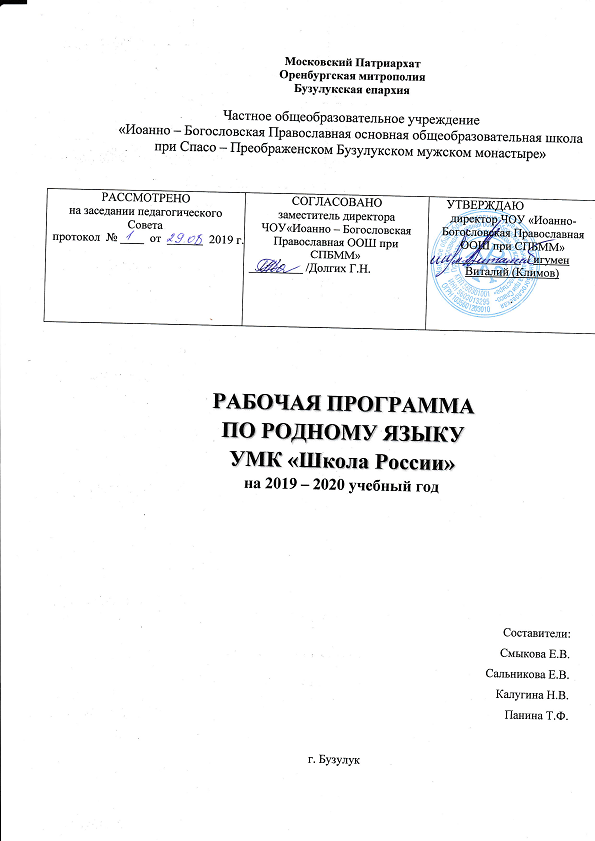 